Georgia College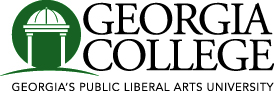 Office of Financial AidCampus Box 30Milledgeville, GA 310611-800-342-0471(478) 445-5149FAX: (478) 445-0729CONSORTIUM AGREEMENT ENROLLMENT FORM Date: _____________________________To: _______________________________ From: Georgia College Re: Financial Aid Consortium Agreement Student: _______________________________, (GCID:___________________________) has notified our office that he/she intends to be a transient student at _________________________________ for the _____________ term 20_____. Georgia College students taking transient coursework are required to pay costs at the host institution by the host institutions payment deadline and receive any aid eligibility as reimbursement. _______________________________________________                         _______________________		     Student Signature					          DateHost Institution Financial Aid Office: Please complete the following information and return to Georgia College Financial Aid Office. It is our recommendation that payment has been received by your institution for this term prior to this form being completed. Number of hours for which student is currently enrolled at your institution: ____________________ Courses and course numbers in which student is enrolled: ____________________________________________________________Dates of Student Enrollment: _________________________________________________Student’s status is transient: Yes No (circle one) Term Type: Semester Quarter (circle one) Student’s Pell Grant cost of attendance: _________________________ Student will not receive financial aid from your institution for the above semester:_____ (Initial)Authorized Signature: ____________________________________Date:_________________________ Printed Name: ___________________________________________ Title: _______________________Name of Institution: ___________________________________________________________________ Address:____________________________________________________________________________Telephone Number: ___________________________________________________________________ Comments:__________________________________________________________________________ Students are required to pay all costs at the host institution by the host institution's payment deadline and receive any aid eligibility as reimbursement.MILLEDGEVILLE • MACON • WARNER ROBINS Georgia College, established in 1889, is Georgia’s Public Liberal Arts University.University System of Georgia